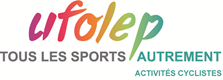 COMMISSION TECHNIQUE DEPARTEMENTALE DES ACTIVITES CYCLISTESREGLEMENT DEPARTEMENTAL CYCLO-CROSS Saison 2022-2023La saison 2022-2023 de cyclo-cross est régie par le règlement national UFOLEP en vigueur. 
Celui-ci est consultable sur le site www.ufolep-cyclisme.org.  La Commission Technique Départementale souhaite ajouter les points suivants : * OUVERTURE DES EPREUVES UFOLEPComme le stipule le règlement national UFOLEP de la discipline, les cyclo-cross UFOLEP sont ouverts aux licenciés des autres fédérations et aux non- licenciés (ces derniers doivent présenter un certificat médical d’aptitude à la compétition cycliste ou une licence d'une autre fédération).Un classement spécifique « Coureurs non-UFOLEP » doit être établi. Ces coureurs prennent le départ avec les 1ères catégories et ne devront pas influer sur la course UFOLEP.* LES ENGAGEMENTSIls sont fixés à 3 € pour les catégories « Jeunes » et à 6 € pour les catégories « Adultes » UFOLEP. (engagement via le site national Ufolep)L'engagement sera de 10 € pour les non-licenciés UFOLEP.* ATTRIBUTION DES DOSSARDSDans la mesure du possible, les dossards sont attribués de la manière suivante :  - 	1ère catégorie : de 1 à 29  - 	2ème catégorie : de 50 à 99  - 	3ème catégorie : de 100 à 140  - 	4ème catégorie : de 140 à 160  - 	Féminines et Jeunes : à partir de 161  - 	Coureurs non-UFOLEP : de 30 à 49  * PRIX D’EQUIPEVoir Annexe ci dessous* CHAMPIONNAT DEPARTEMENTALExclusivement ouvert aux licenciés UFOLEP. Pour prétendre au podium du championnat départemental, les lauréats doivent avoir participé à au moins 3 épreuves du calendrier départemental UFOLEP.* CHANGEMENT DE CATEGORIELes cyclo-crossmen seine-et-marnais évoluant en catégorie Adulte, intègrent la catégorie immédiatement supérieure lorsqu’ils totalisent dans leur catégorie sur les épreuves UFOLEP, 30 points et plus ou 2 gagnes, au cours de la même saison.  * CATEGORIE 4 Comme l'autorise le règlement national, cette catégorie est autorisée sur les courses départementales. Les coureurs prétendant à cette catégorie ne devront pas avoir gagné d'épreuve sur route la saison passée en 3ème catégorie. Être âgé de 60 ans et plus.  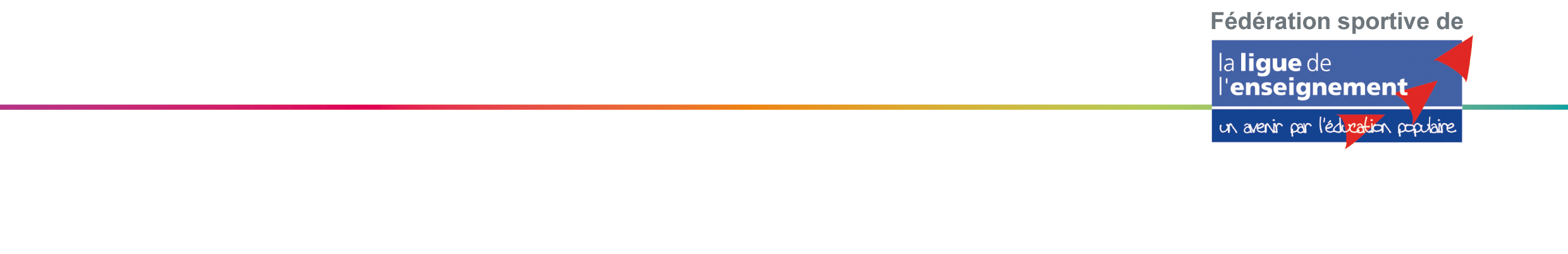 Union Française des Œuvres Laïques d'Éducation Physique de Seine-et-Marne  58 Allée Edouard Branly – 77550 Moissy-Cramayel  Tel. 01 64 41 08 30 – contact@ufolep77.org  
http://www.cd.ufolep.org/seineetmarne  Association régie par la loi du 1er juillet 1901 - N° SIRET 40896652100010 - Code APE 9312 Z  Le coureur totalisant 2 victoires repassera directement en 3ième catégorie. Les autres coureurs ne marqueront pas de point. Un coureur remplissant ces conditions et ne désirant pas être classé dans cette catégorie devra l'indiquer lors de son inscription.  * DEMANDES DE DESCENTELes demandes de descente de catégorie sont recevables à partir du 1er janvier 2023. Le capital de 10 points attribués suite à une descente, est effectif toute la saison suivante.  RAPPELS (Extrait du règlement national)Article A-3/1 - Validité de la carte « cyclo-crossLa carte « cyclo-cross » est obligatoire pour la pratique du cyclo-cross à l’UFOLEP. Elle est délivrée par les commissions départementales. Elle est valable pour la durée de la saison cyclo- cross.  Article B-1 - « ADULTES 17 ans et plus »B-1/1 - Catégories de valeur et cartes cyclo-cross« Pour les Adultes 17 ans et plus, les seules catégories de valeur retenues, indépendantes des catégories « Route », sont les suivantes :   		- 4ème catégorie		- 3ème catégorie 		- 2ème catégorie		- 1ère catégorie		- FémininesB-1/2 - Catégories d’âgesLes années de naissance correspondant aux différentes catégories d’âge en vigueur pour les pratiques des Activités  Cyclistes seront publiées sur le site national des Activités Cyclistes : www.ufolep-cyclisme.orgMASCULINS :   Adultes de 17 à 19 ans   Adultes de 20 à 29 ans  Adultes de 30 à 39 ans  Adultes de 40 à 49 ans Adultes de 50 ans / 59 ans Adultes de 60 ans et plus »  FEMININES :   Adultes de 17 à 29 ans inclusAdultes de 30 à 39 ans   Adultes de 40 ans et plusArticle B-4 – LE CHANGEMENT de catégorie de valeurChaque département peut réduire les critères de montée mais en aucun cas les élargir par rapport au règlement national (Exemple : montée sur 25 points).   Le nombre total de points nécessaires pour la montée peut être différent selon les catégories tout en restant inférieur à 30 points.En cas de supériorité manifeste d’un cyclo-crossman, les commissions sportives départementales se réservent le droit de surclasser celui-ci immédiatement.Un cyclo-crossman n’ayant pas obtenu de résultats satisfaisants pourra, après justification, demander par écrit à la Commission Départementale une descente dans la catégorie inférieure. Une descente de catégorie ne pourra être acceptée et prononcée par la commission départementale qu’après deux mois d’activité effective en catégorie supérieure.Article C-5 - DUREE DE LA COMPETITION - NOMBRE DE PARTICIPATIONS AUTORISEES :  Article C-8 /1 ATTITUDE DANS LA PRATIQUELe cyclo-crossman et/ou le dirigeant se doit de conserver une tenue décente et appropriée. Il est utile de rappeler que par sa conduite et ses attitudes, le cyclo-crossman offre l’occasion de juger le sport qu’il pratique et la fédération à laquelle il appartient.   Tout concurrent et/ou dirigeant se montrant incorrect vis-à-vis des commissaires, des organisateurs, du service d’ordre, du public pourra se voir mis hors course, disqualifié ou sanctionné par le collège des commissaires Un rapport sera transmis à la structure compétente (Voir Réglements Généraux de l’UFOLEP) dans la perspective d’une éventuelle sanction par l’instance disciplinaire adéquate. »  Article C-11 / SECURITE GENERALE   Secouristes en poste fixe situés à proximité du parcours. - Ambulance selon l’ampleur de la manifestation.   Au-delà de ces règles spécifiques, prendre en compte les critères du « Règlement Sportif National » et notamment le  TITRE III - Organisation des rencontres :  	Article 10 - l’organisation  
 	Article 11 - la responsabilité de l’organisateur  
 	Article 12 - l’organisation matérielle  
 	Article 13 - la police, la sécurité   	Article 14 - les Officiels   Dans tous les cas, se référer aux obligations prescrites sur le site du Ministère des Sports www.sports.gouv.fr.Article C-12 / MATERIEL UTILISE C-12/1 - Respect des normes UCILes freins à disque sont autorisés lors des entraînements et compétitions de cyclo-cross.   Pour les courses cyclo-cross, un système de freinage agissant sur les deux roues est obligatoire.   La largeur de l’enveloppe des roues ne doit pas excéder 33mm.  Le casque à coque rigide est aux normes UCI.  Les commissaires devront interdire le départ d’un cyclo-crossman dont le matériel n’est pas conforme à la réglementation.   En cas d’utilisation de matériel prohibé en cours d’épreuve, le cyclo-crossman est mis hors course ou disqualifié. La décision des commissaires est sans appel. C-12/2 – Sur les épreuves des calendriers départementauxLe vélo de type VTT sans dispositif additionnel (cornes de vache.) est autorisé, sauf lors des championnats départementaux.C-12/3 – Changement de vélo et dépannage    Le changement de vélo à poste fixe est autorisé lors des épreuves sans restriction.Le changement se fera dans une zone déterminée en face des commissaires de course.  Le changement de roues est autorisé sur l'ensemble du parcours.  C-12/4 – Sur le Championnat National   Pour toutes les catégories (y compris les Jeunes Masculins 13/14 ans et 15/16 ans), seuls sont autorisés les vélos de type route équipés de cintres classiques C-12/5 – Sont interdits les oreillettes et tout matériel permettant de communiquer entre coureurs, dirigeants et/ou toute autre personne.Article C-13 / TENUE VESTIMENTAIREC-13/1 – PréambuleTout équipement vestimentaire susceptible d’influencer la performance du coureur est prohibé. Il est notamment interdit de porter des éléments vestimentaires non essentiels pouvant diminuer la résistance de pénétration dans l’air ou de modifier la physionomie du coureur (compression – étirement – soutien).   C-13/2 – Le casqueLe port du casque rigide est obligatoire pour toutes les catégories, pendant les compétitions mais également en préambule de celles-ci, lors de la reconnaissance des circuits. Les cyclo-crossmen qui ne seront pas pourvus de cette protection se verront interdire le départ.Le présent règlement est élaboré pour établir un bon déroulement des épreuves.  Il appartient à chaque coureur d'en respecter les règles et l'esprit UFOLEP et à chaque responsable et dirigeant  d'association ou de club d'être garant de son application.  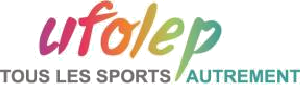 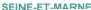 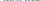 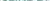 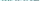 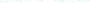 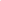 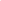 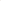 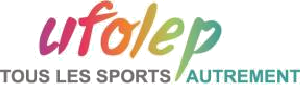 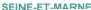 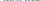 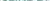 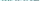 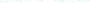 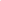 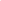 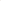 ANNEXE 1   SAISON CYCLOCROSS 2022/2023Le prix d’équipe Celui-ci est organisé par la Commission Technique Départementale.  Cette année, le prix d’équipe sera calculé sur les 3 meilleurs coureurs d’un club dans trois catégories différentes. Les catégories prises en compte sont : 1ère catégorie 2ème catégorie 3ème catégorie 4ème catégorieFéminines ou 13/14 ans  ou 15/16 ans (meilleure place dans une des catégories)Au total, le club comptabilisant le moins de points, remportera le Prix d’équipe. Remarque  	La récompense du prix d’équipe devra être fournie par l’organisateur. 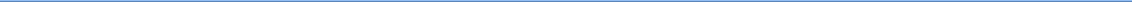 Il y a 9, 8 , 7 ou 6 partants  Il y a 9, 8 , 7 ou 6 partants  Places  Points  1e  5  Sa place est indiquée sur  la carte cyclocross  Sa place est indiquée sur  la carte cyclocross  2e  0  3e  0  4e  0  5e  0  Leur place n’est pas  indiquée sur la carte  cyclocross  Leur place n’est pas  indiquée sur la carte  cyclocross  Il y a 10 partants et plus  Il y a 10 partants et plus   Places  Points  1e  10  2e  7  3e  6  4e  4  5e  3  La place des 5 premiers est indiquée sur la carte  cyclocross  La place des 5 premiers est indiquée sur la carte  cyclocross  Il y a 5 partants et moins  Il y a 5 partants et moins  Places  Points  1e  3  Sa place est indiquée sur  la carte cyclocross  Sa place est indiquée sur  la carte cyclocross  2e  0  3e  0  4e  0  5e  0  Leur place n’est pas indiquée sur la carte  cyclocross  Leur place n’est pas indiquée sur la carte  cyclocross  CATEGORIES  DISTANCE  NOMBRE DE PARTICIPATIONS  AUTORISEES  Jeunes masculins et féminines  
13/14 ans  Interdiction de courir deux jours  consécutifs.  Jeunes masculins  et féminines  
15/16 ans  30  min  :  Après  15  min  de  course,  les  participants 	non 	doublés 	devront  effectuer  encore  autant  de  tours  entiers  que ceux parcourus par le concurrent de  tête.  Jours de course autorisés :  tous les jours.  Adultes masculins  17/18/19 ans  Lorsqu’une compétition est réservée à  cette catégorie.  40 min : Après 20  min  de  course,  les  participants 	non 	doublés 	devront  effectuer  encore  autant  de  tours  entiers  que ceux parcourus par le concurrent de  tête.  Libre  4eCATEGORIE  3e CATEGORIE  2e CATEGORIE  1e CATEGORIE  (Masculins et  Féminines)  50 min : Après 25 min de course, les  participants non doublés devront effectuer  encore  autant  de  tours  entiers  que ceux parcourus par le concurrent de  tête.  FEMININES  ADULTES  17 ans et plus  30  min  :  Après  15  min  de  course,  les  participantes 	non 	doublées 	devront  effectuer  encore  autant  de  tours  entiers  que ceux parcourus par la concurrente de  tête.  Libre  Remarque 	: 	Les féminines adultes qui le souhaitent pourront courir avec  les  «  3e  catégories  »  (Choix  à  faire  pour  la saison entière) : elles courront  sur 	la 	même 		durée, 	seront  classées 		avec 	eux 	et 	seront  soumises  au  même  système  de  montée.  Catégories de  plus de 10 partantsCatégories de  plus de 10 partantsPts 1er 1er 1 2ème 2ème 2 3ème 3ème 3 4ème 4ème 4 etc etc Etc.. Catégoriesmoins de 5 partants Catégories de 6 à 9 partants 1er 5 1er 3 2ème 6 2ème 4 3ème 7 3ème 5 4ème 8 4ème 6 etc etc etc etc 